资产招租代理操作手册一、使用前设置好浏览器注册的时候请先设置好浏览器，否则会有一些使用问题，比如无法上传文件或者弹窗不出现操作步骤必须使用IE浏览器，登陆会员系统http://211.143.240.34:60/TPBidder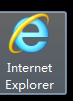 2、点击顶部的【工具】——【兼容性视图设置】，点击【添加】，把网址（211.143.240.34）添加到列表里如果没有看到【工具】按钮，请按一下键盘上的【Alt】按钮（空格旁边的），就会出现了。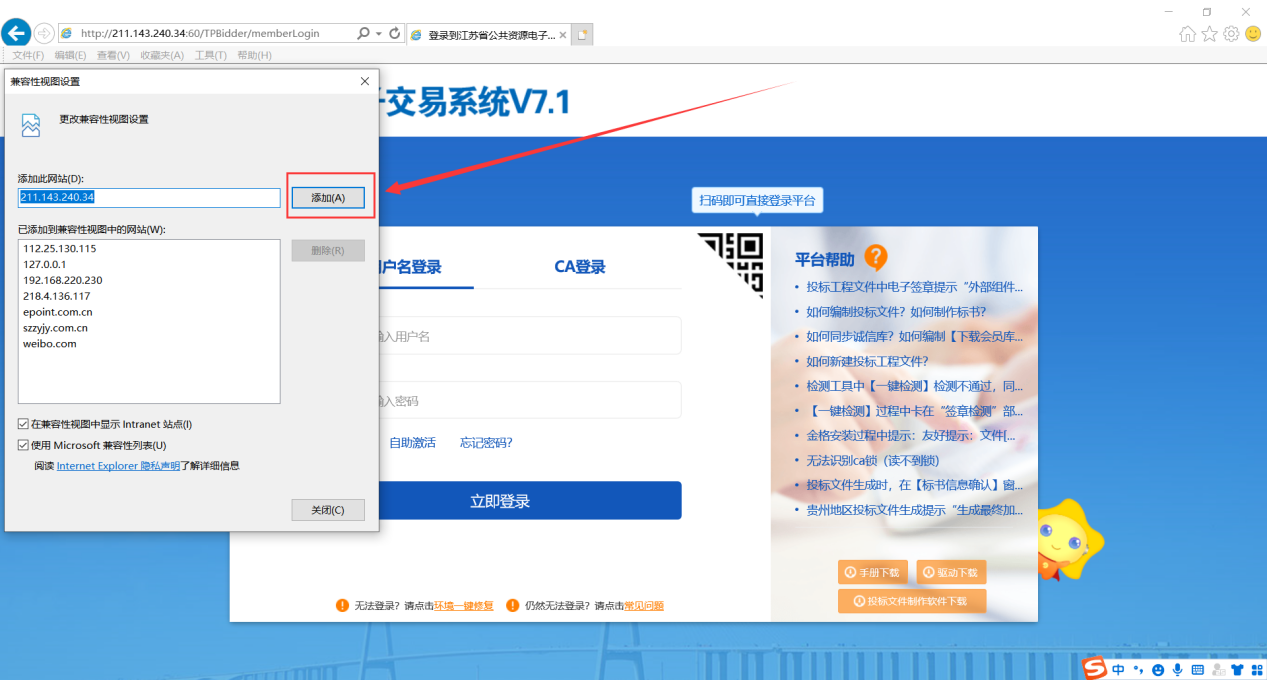 3、关闭弹窗窗口阻止程序：点击顶部的【工具】——【阻止窗口阻止程序】，点击【关闭弹出窗口阻止程序】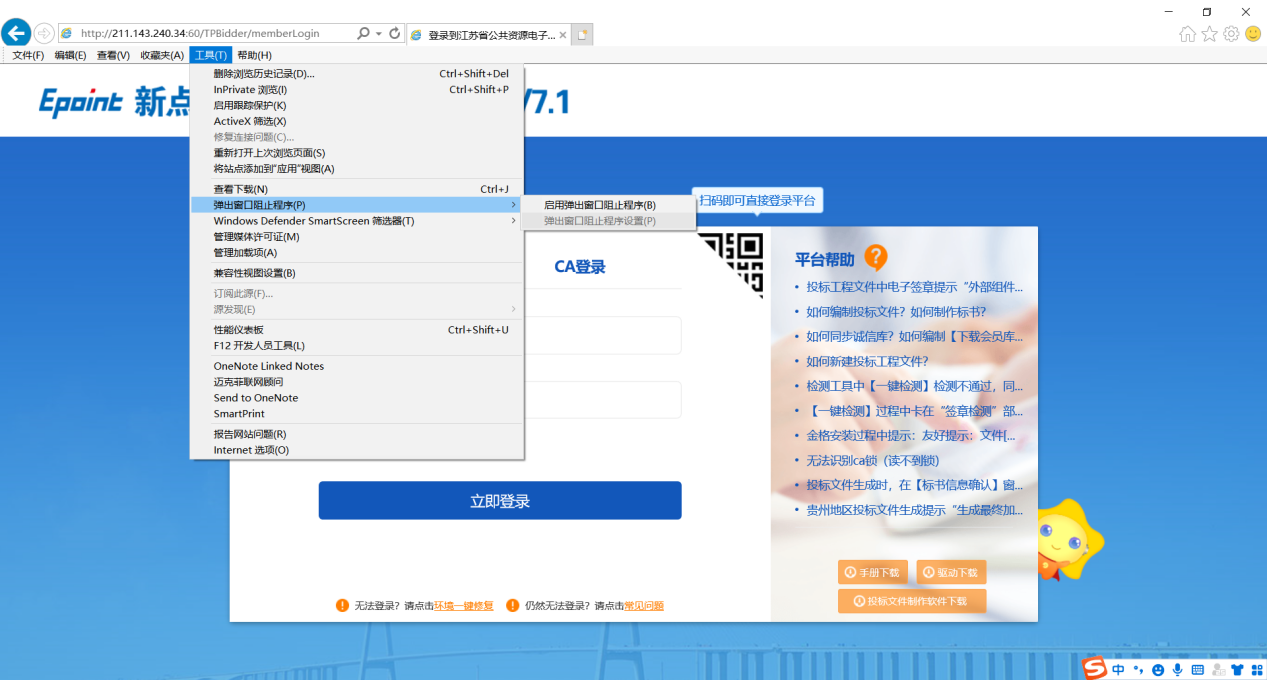 4、浏览器上方或者下方如果有提示有加载项需要加载，请点击“允许”，会有多个加载项，请都点击允许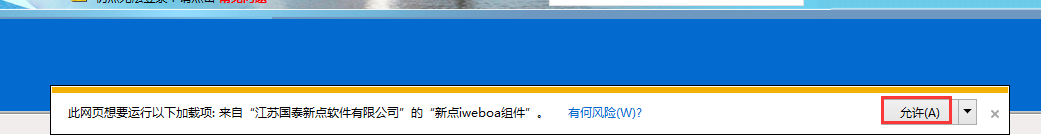 二、驱动下载安装2.1、下载驱动程序直接访问下载链接https://download.bqpoint.com/download/downloaddetail.html?SourceFrom=Ztb&ZtbSoftXiaQuCode=010204&ZtbSoftType=DR2.2、安装驱动程序1、双击安装程序，进入安装页面；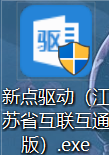 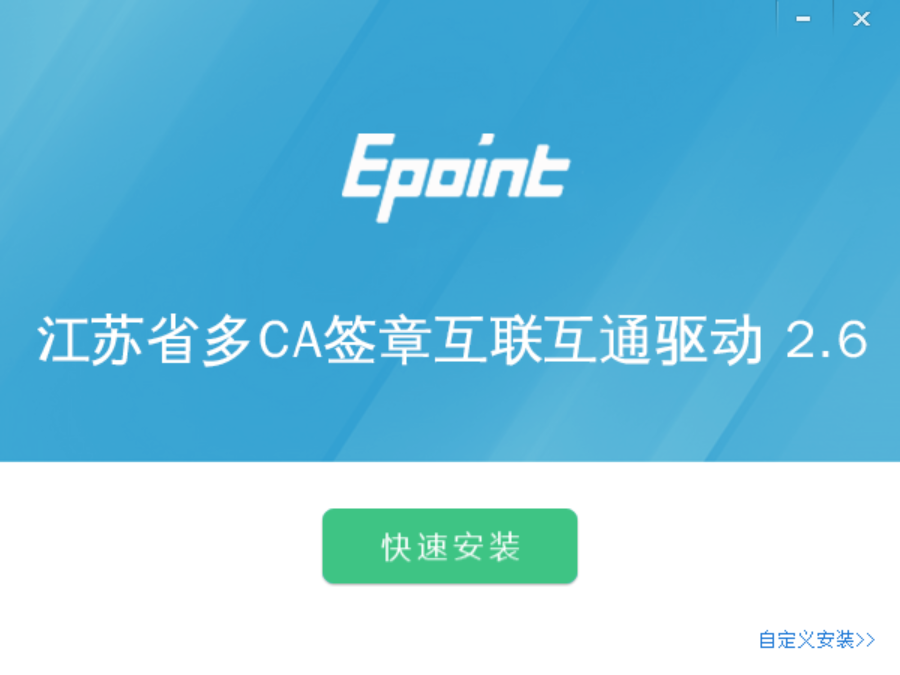 注：在安装驱动之前，请确保所有浏览器均已关闭。2、选中协议，点击“自定义安装”，打开安装目录位置。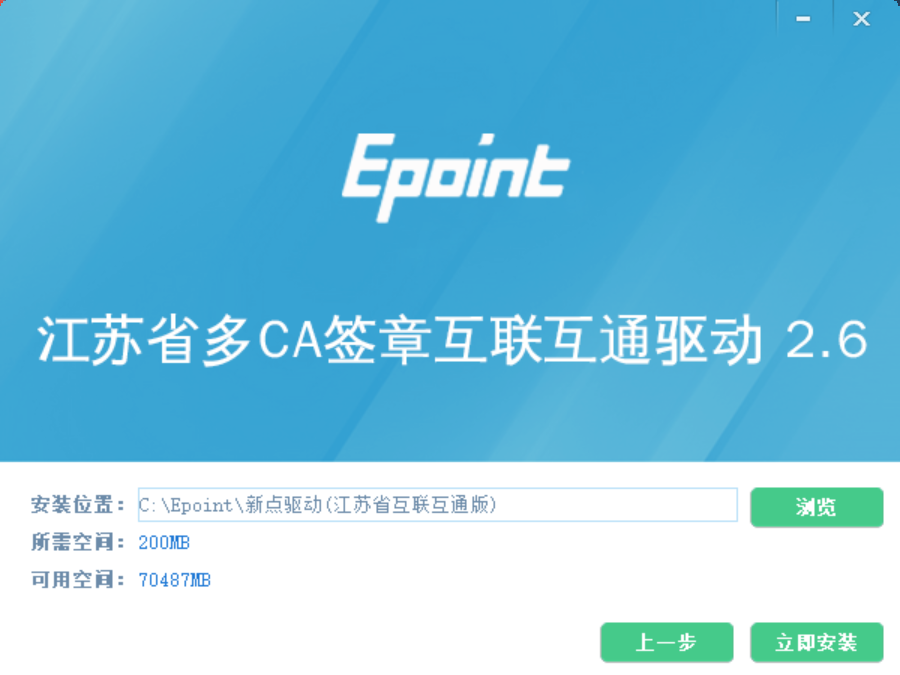 如果不点击“自定义安装”，点击“快速安装”按钮，则直接开始安装驱动，安装位置默认。3、自定义安装页面，选择需要安装的目录，点击“立即安装”按钮，开始安装驱动。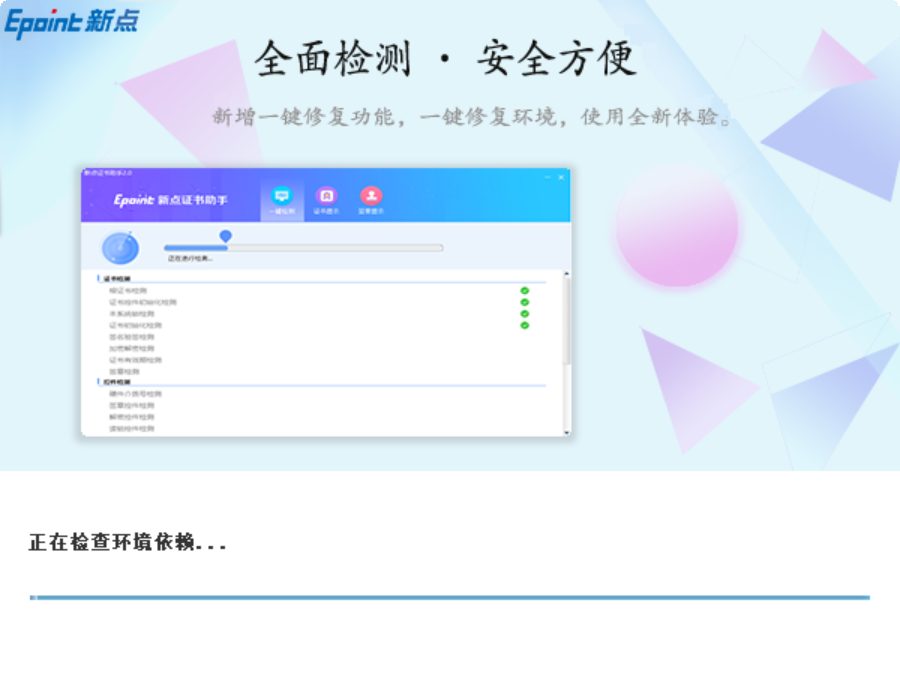 4、驱动安装完成后，打开完成界面。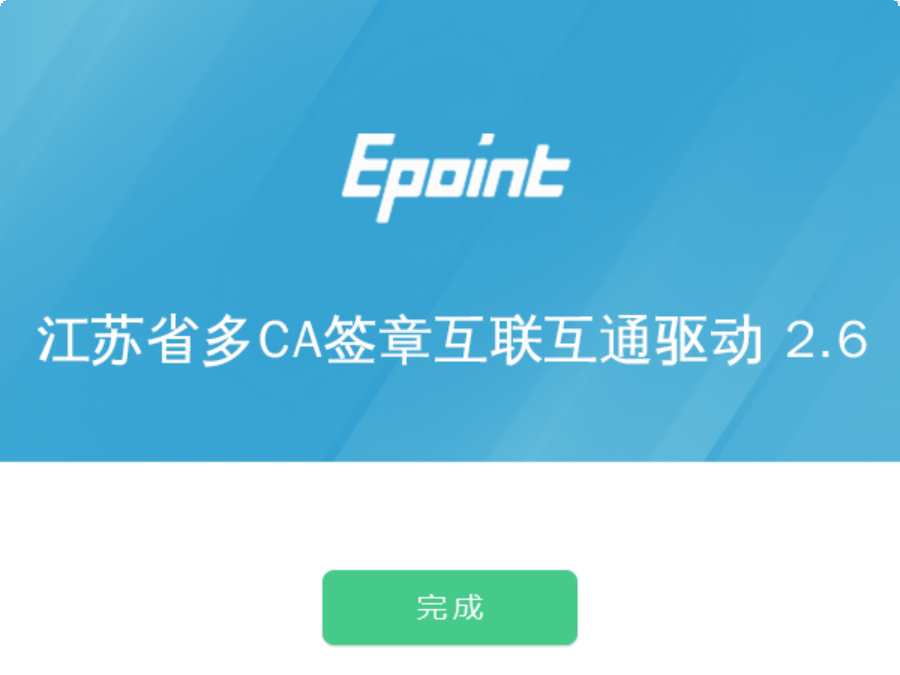 5、点击“完成”按钮，驱动安装成功，桌面显示图标。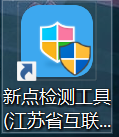 三、注册及登录3.1、CA办理基本功能：用于数字证书激活。说明：业务操作需要办理单位数字证书，并在系统中激活。办理CA并正确安装江苏省互联互通驱动后，已在苏州市统一主体库完成注册的单位，首次登录吴江交易系统会自动添加单位信息并激活CA锁。3.1.1、CA办理CA办理流程可参照交易平台首页办事指南：https://zhidao.bqpoint.com/epointknow2/bqepointknowquestion.html?producttype=1&platformguid=5369f100-05fb-4f96-97c8-46624aee6d25&wd=ca&QuestionGuid=a9049de8-c4f6-4728-9b5c-04492eeeb7a53.2、苏州市统一主体库注册交易主体入库请参照苏州市统一主体库发布公告：http://218.4.45.172:8086/ztzl/028001/20220610/87758e26-713f-489c-92ab-ff8c176e21d1.html入库操作手册：3.3、登录吴江区公共资源交易平台http://211.143.240.34:60/TPBidder3.3.1、CA锁登录注：在苏州市统一主体库完成注册，完善信息后，将有5-10分钟的信息同步时间；完成注册及信息完善后方可登录吴江公共资源交易平台。选择证书key登录，输入CA锁密码（默认密码123456），点击登录按钮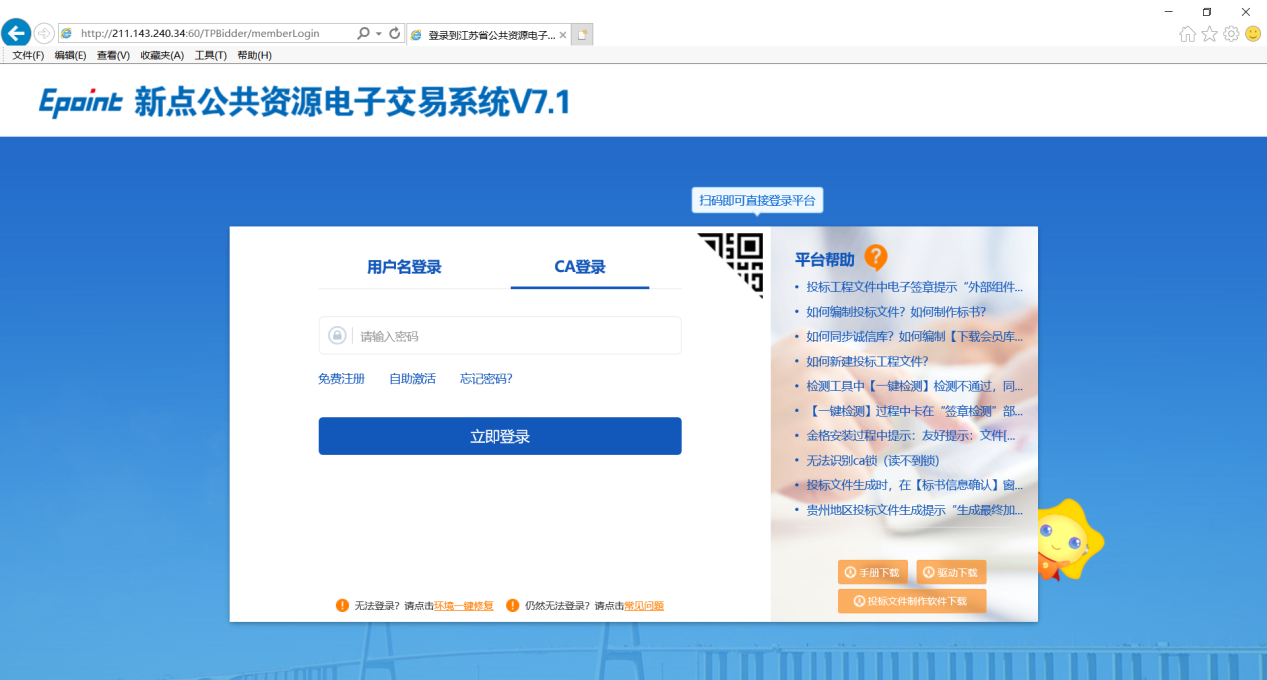 登录用户类型选择代理机构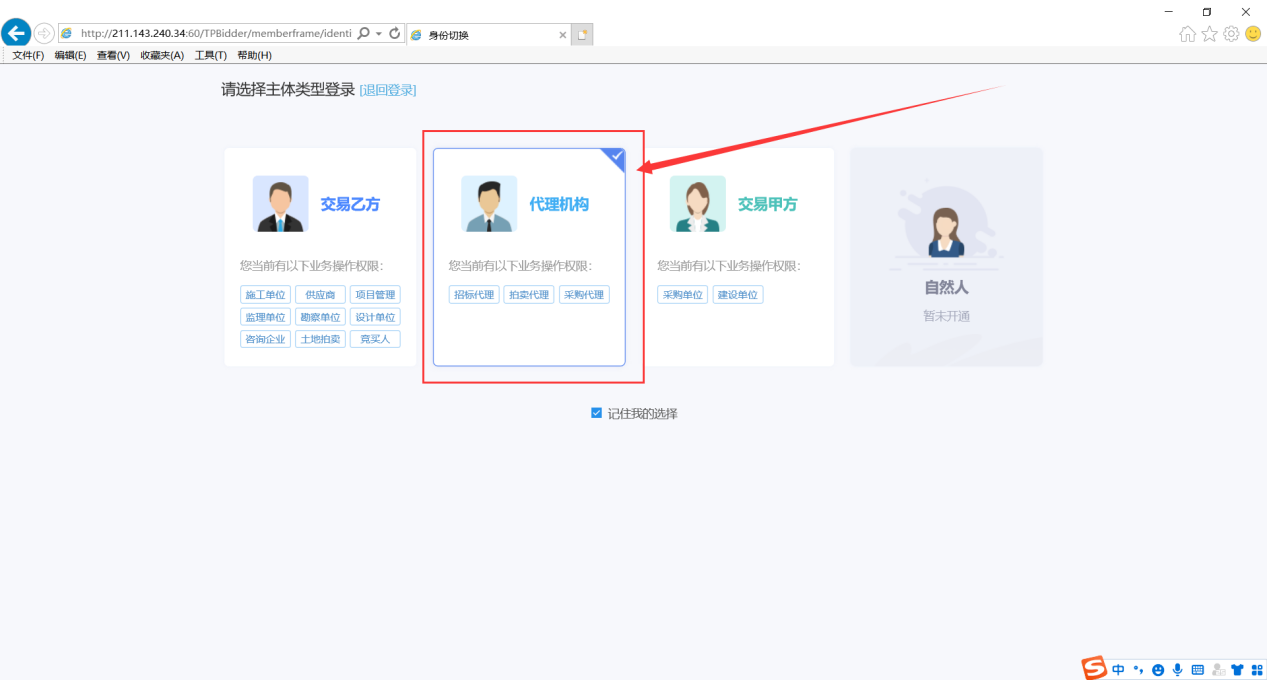 资产招租业务4.1、项目受理前提条件：基本信息（诚信库）已在市统一主体库完善并下发至吴江交易系统基本流程：【新增项目】-【完善项目信息】-【上传相关附件】-【提交招租人审核】，具体操作如下:1.点击【项目交易】-【项目受理】，点击左上角【新建项目】按钮，如下图。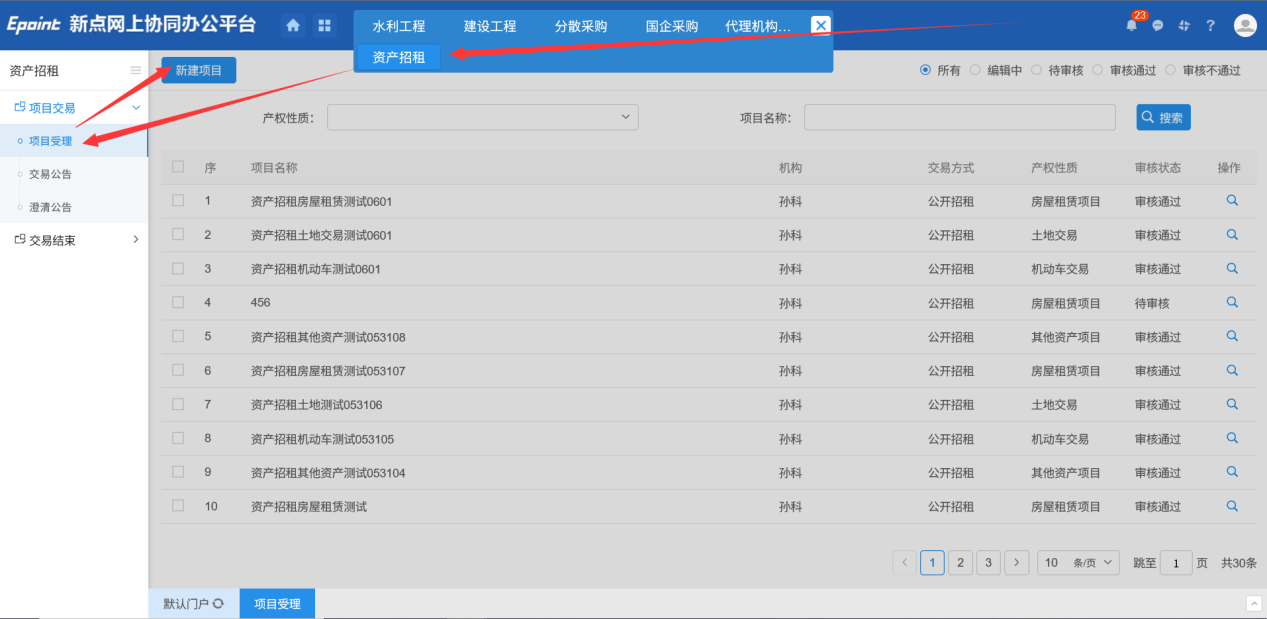 2.代理需完善新增的项目信息，新增标的信息，如下图。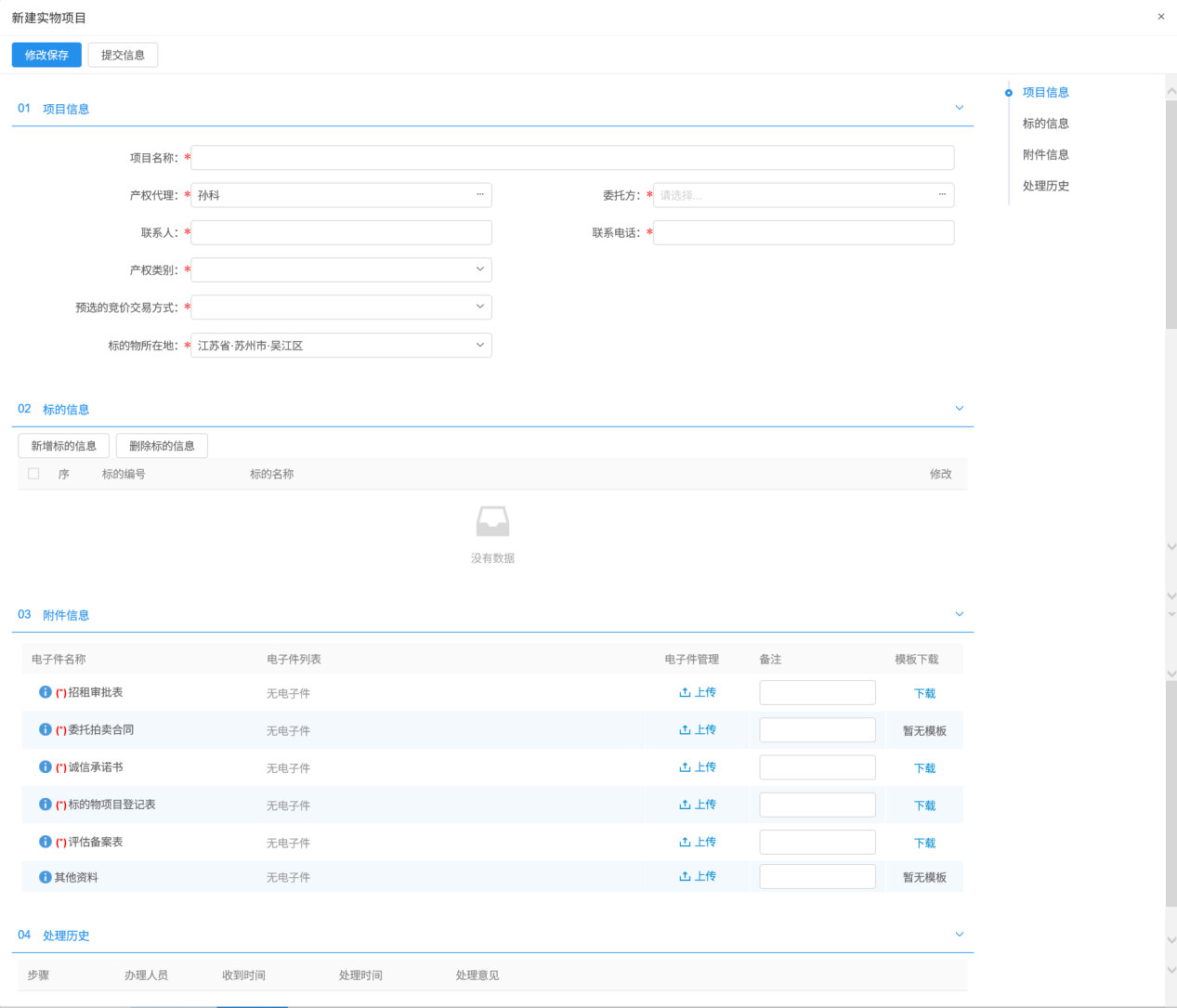 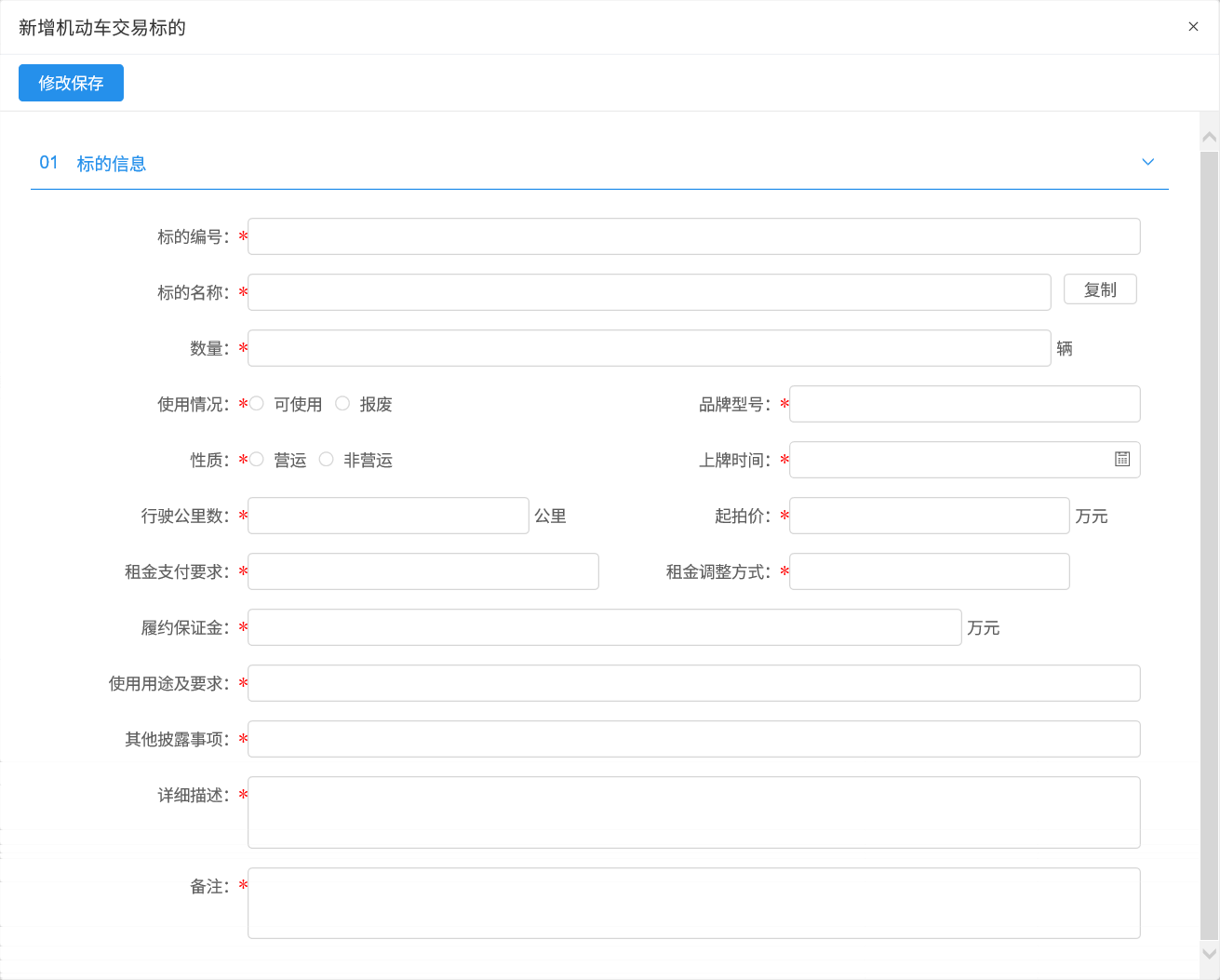 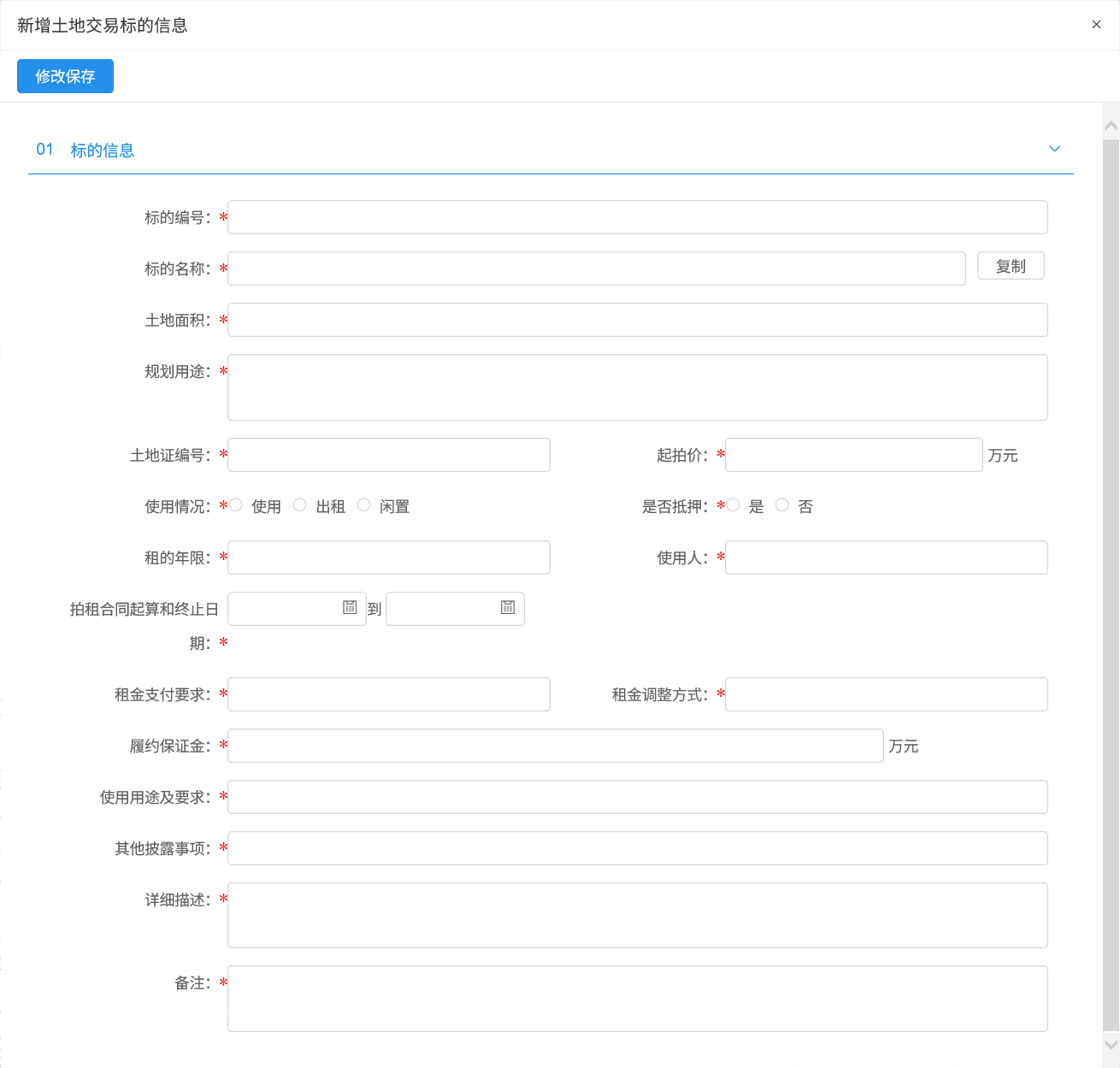 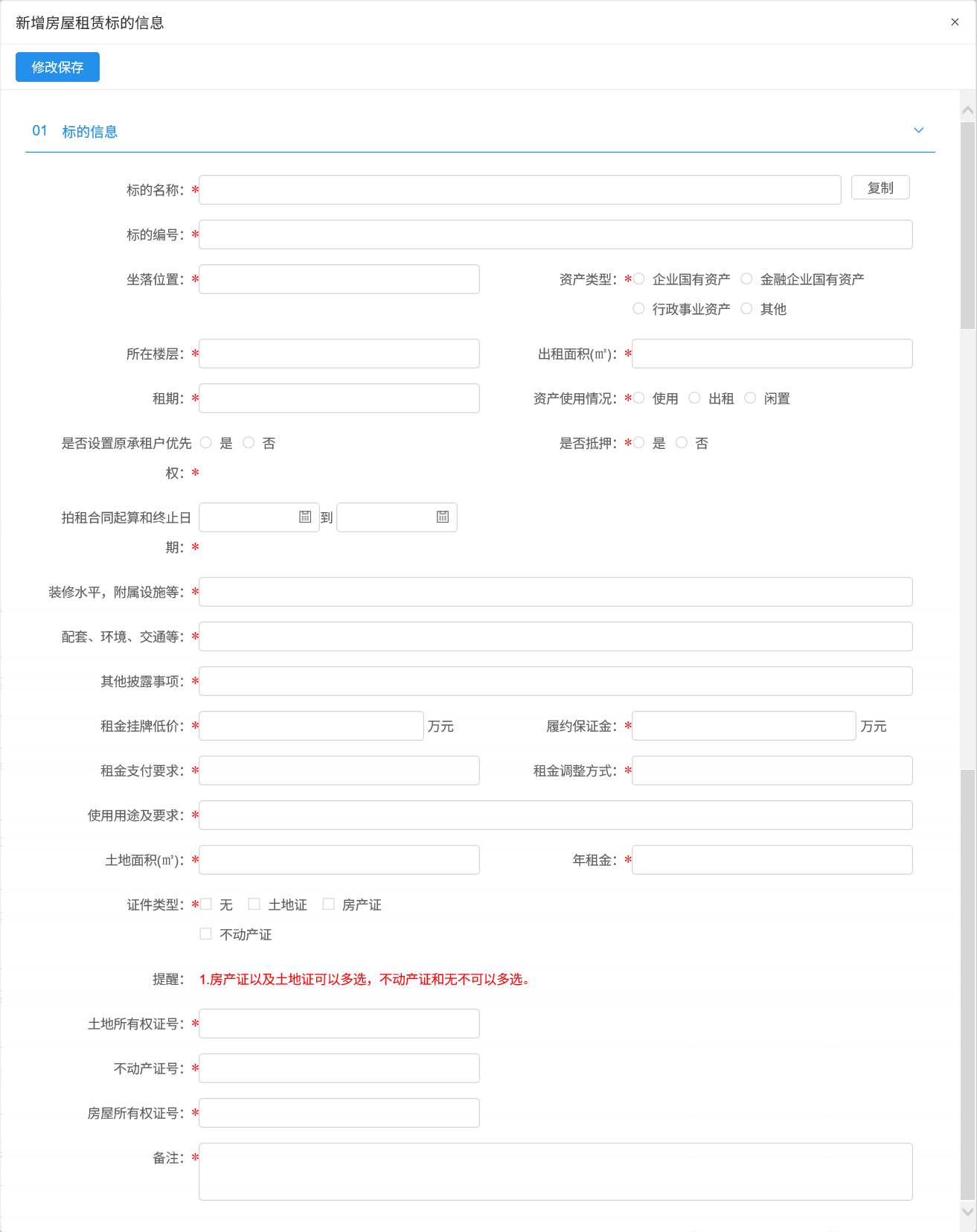 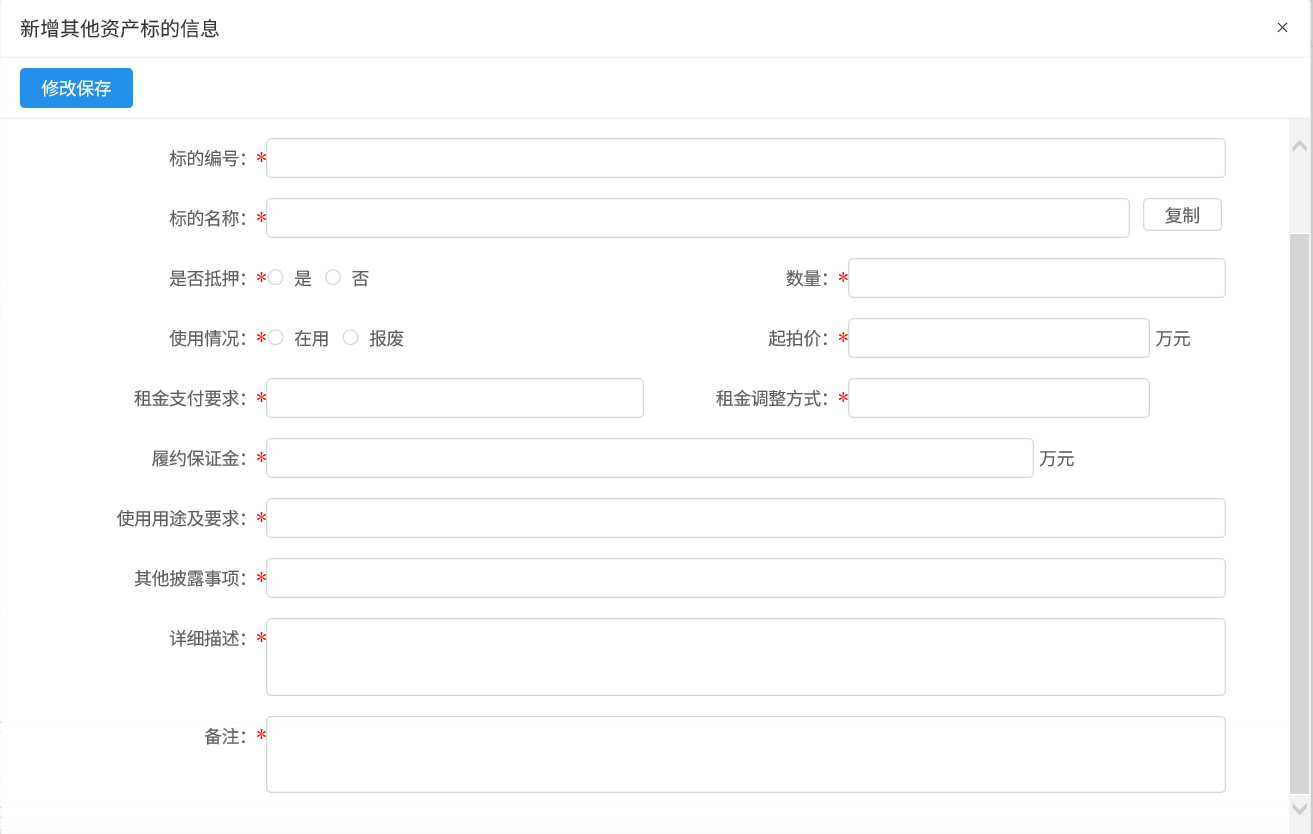 3.点击对应附件的【上传】-弹出上传窗口，找到文件的储存位置，选中后，点击打开即可成功上传。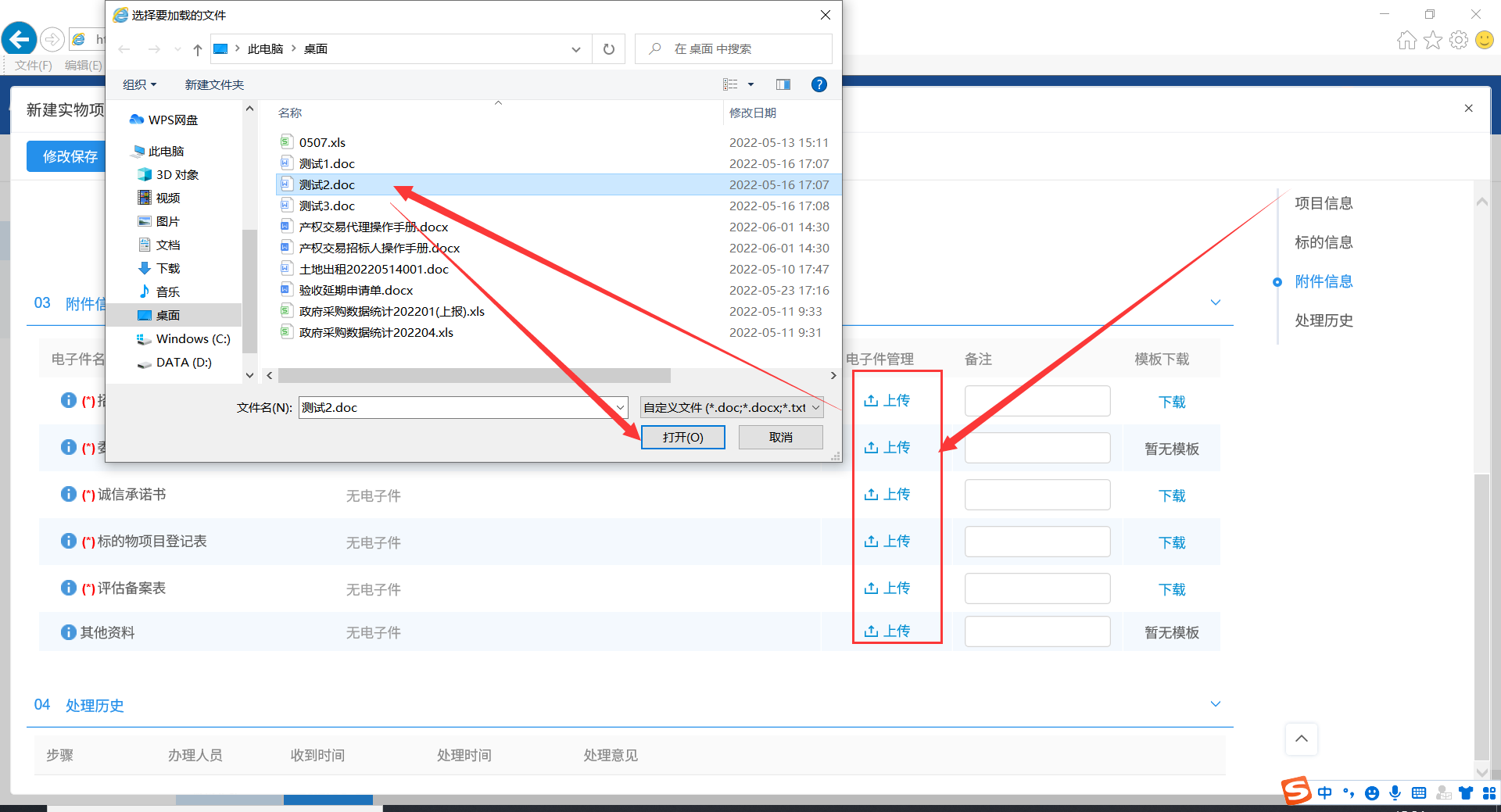 4.项目信息全部完善后，点击【提交信息】-【确认选择】，提交招租人审核，如下图。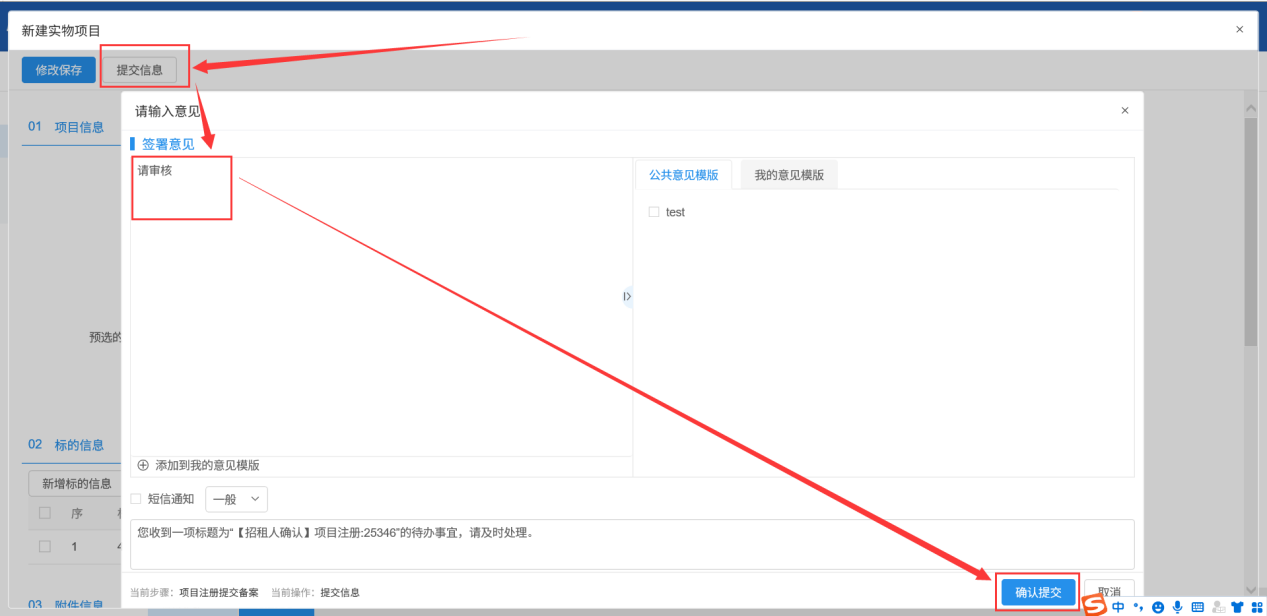 提交成功后，弹出提示框，提示【处理成功成功】，点击【确认】即可。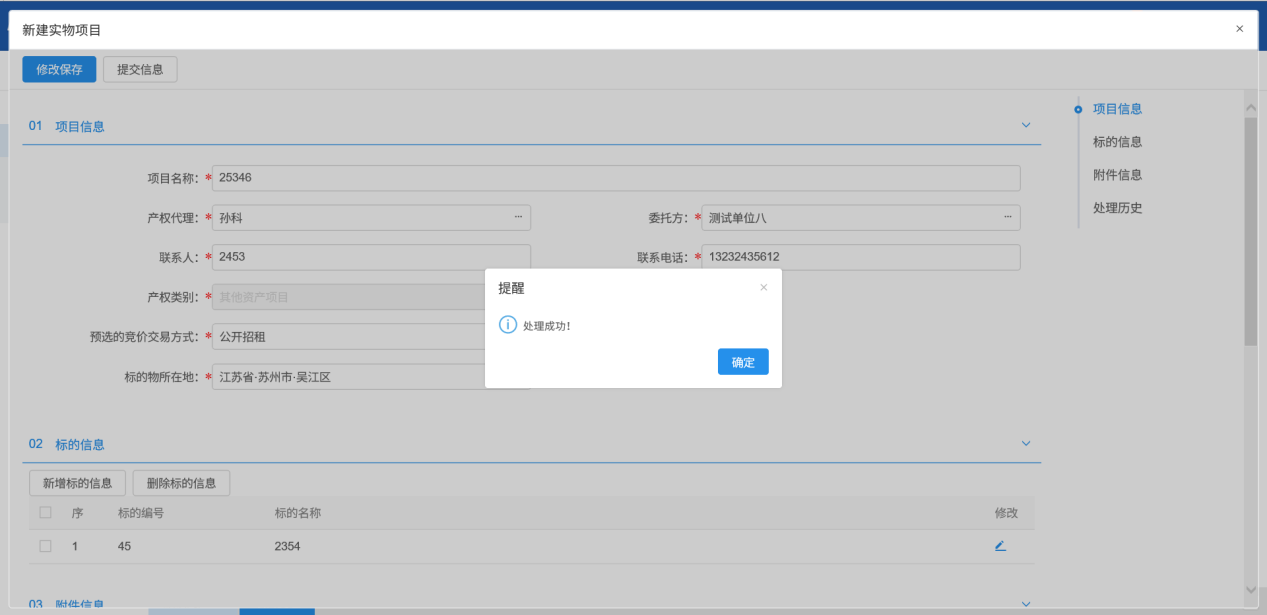 4.2、交易公告前提条件：资产招租项目受理已通过流程介绍：【新增交易公告】-【完善公告内容】-【提交招租人确认】-【中心确认发布】1.点击【项目交易】-【交易公告】，点击右上角【新增交易公告】按钮，如下图。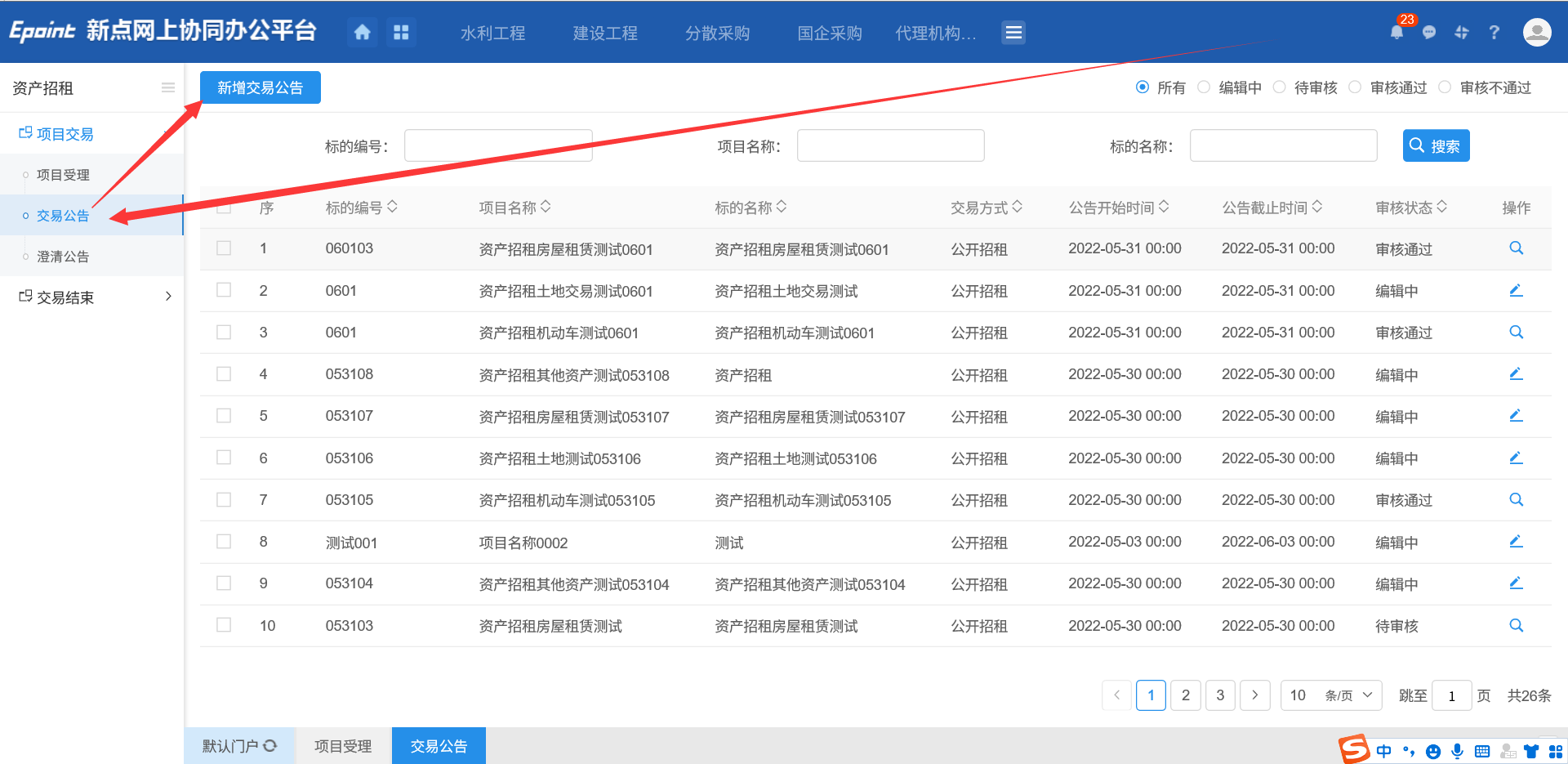 2.在未发布公告列表中，选中要发布公告的标的，点击【确认选择】按钮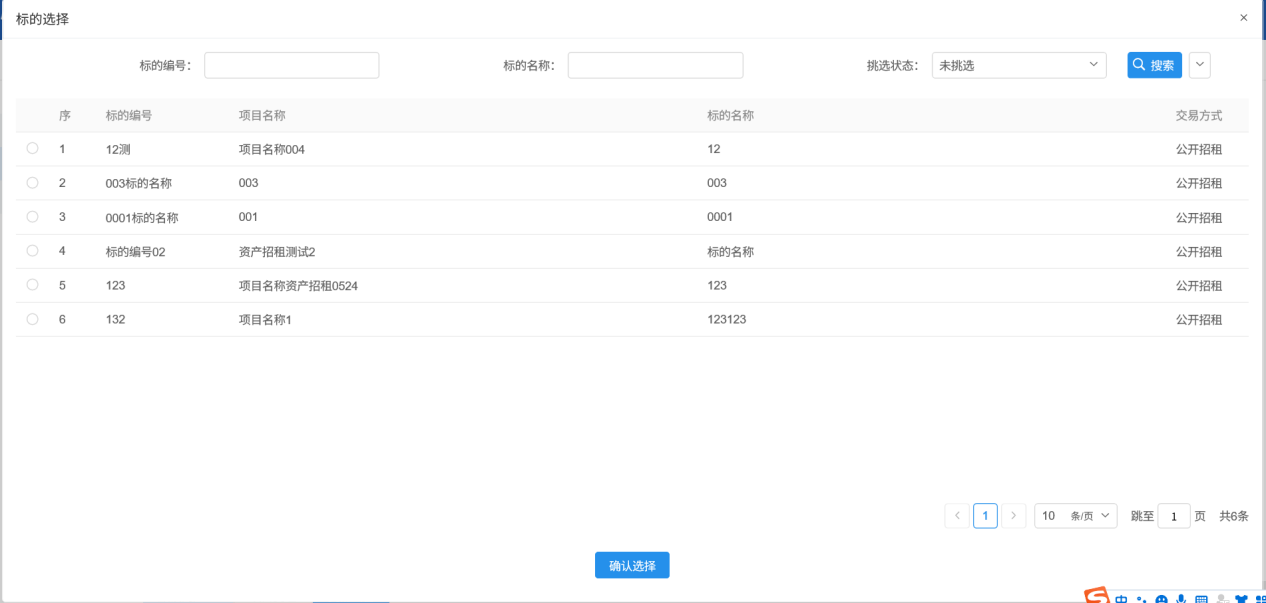 3.完善公告内容后，点击【保存修改】，生成交易公告模板，进行电子签章后提交招租人确认，中心确认后即发布成功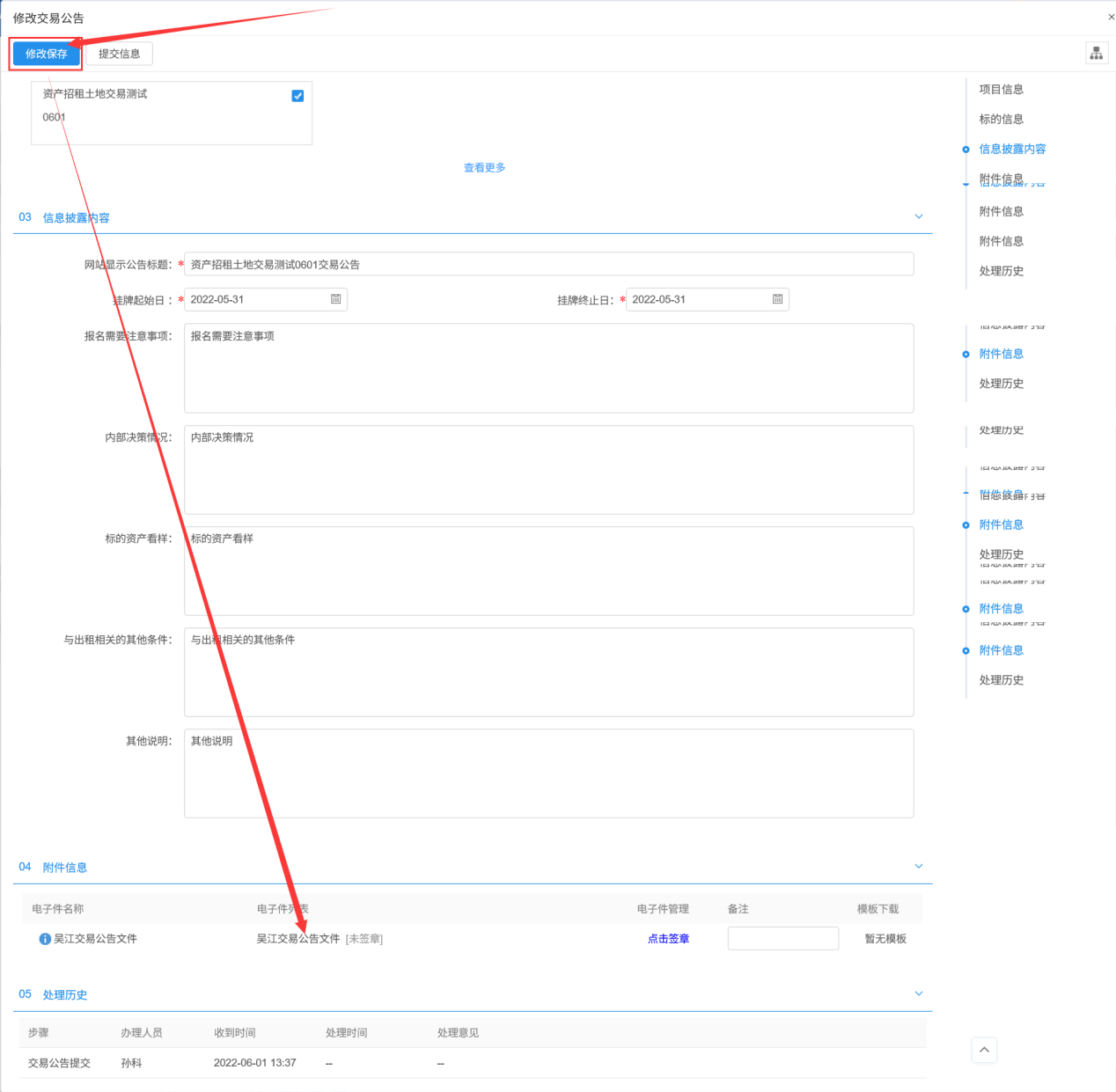 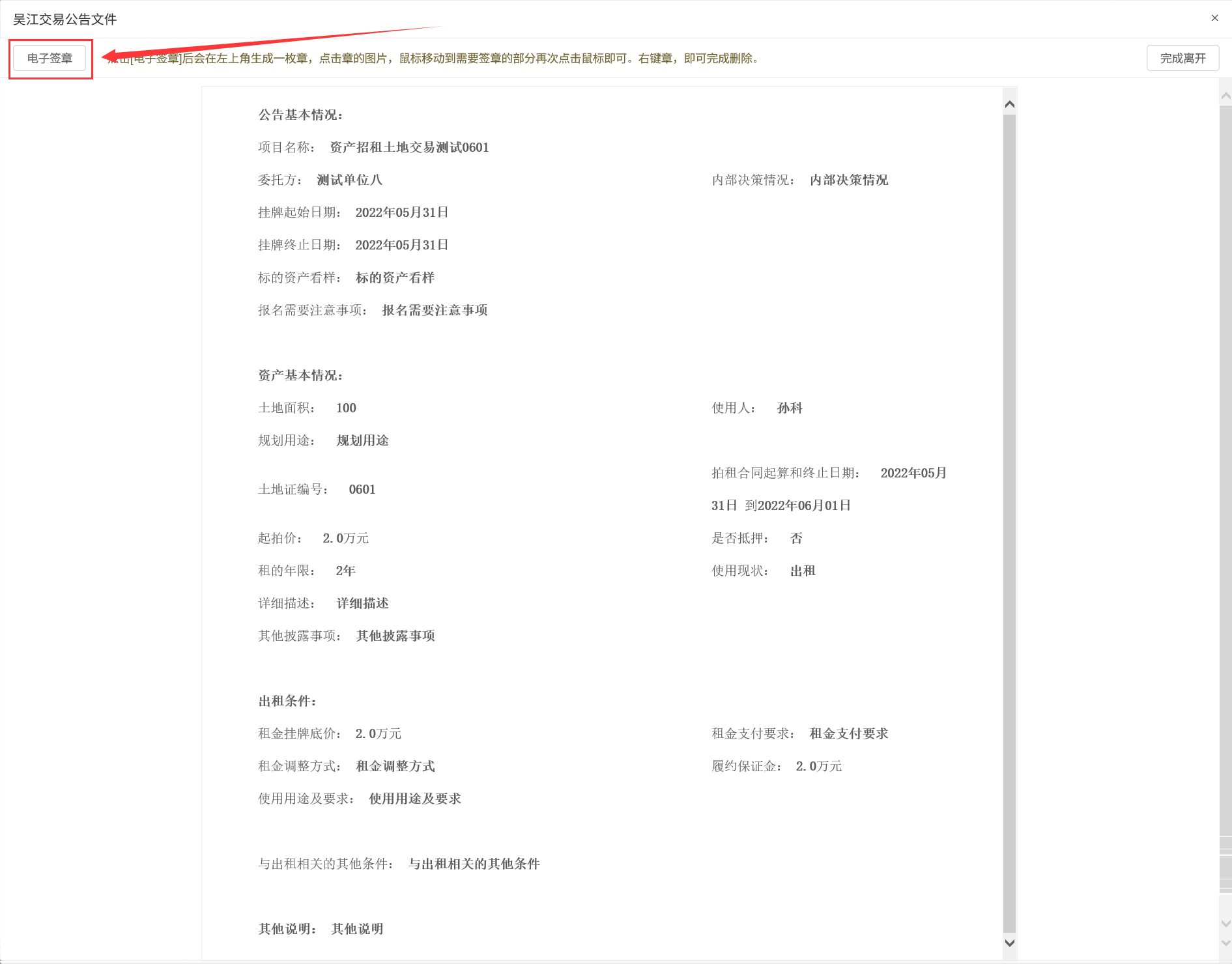 4.2、澄清公告前提条件：资产招租项目交易公告已通过流程介绍：【新增澄清公告】-【完善公告内容】-【提交招租人确认】-【中心确认发布】1.点击【项目交易】-【澄清公告】，点击右上角【新增澄清公告】按钮，如下图。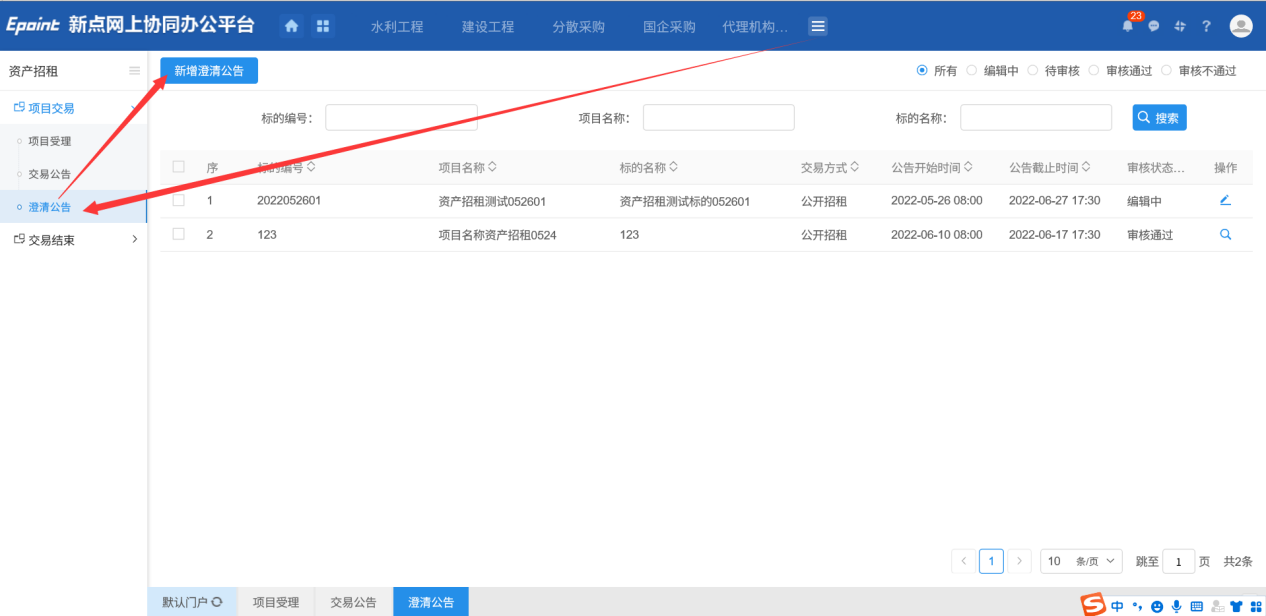 2.在未发布澄清公告列表中，选中要发布澄清公告的标的，点击【确认选择】按钮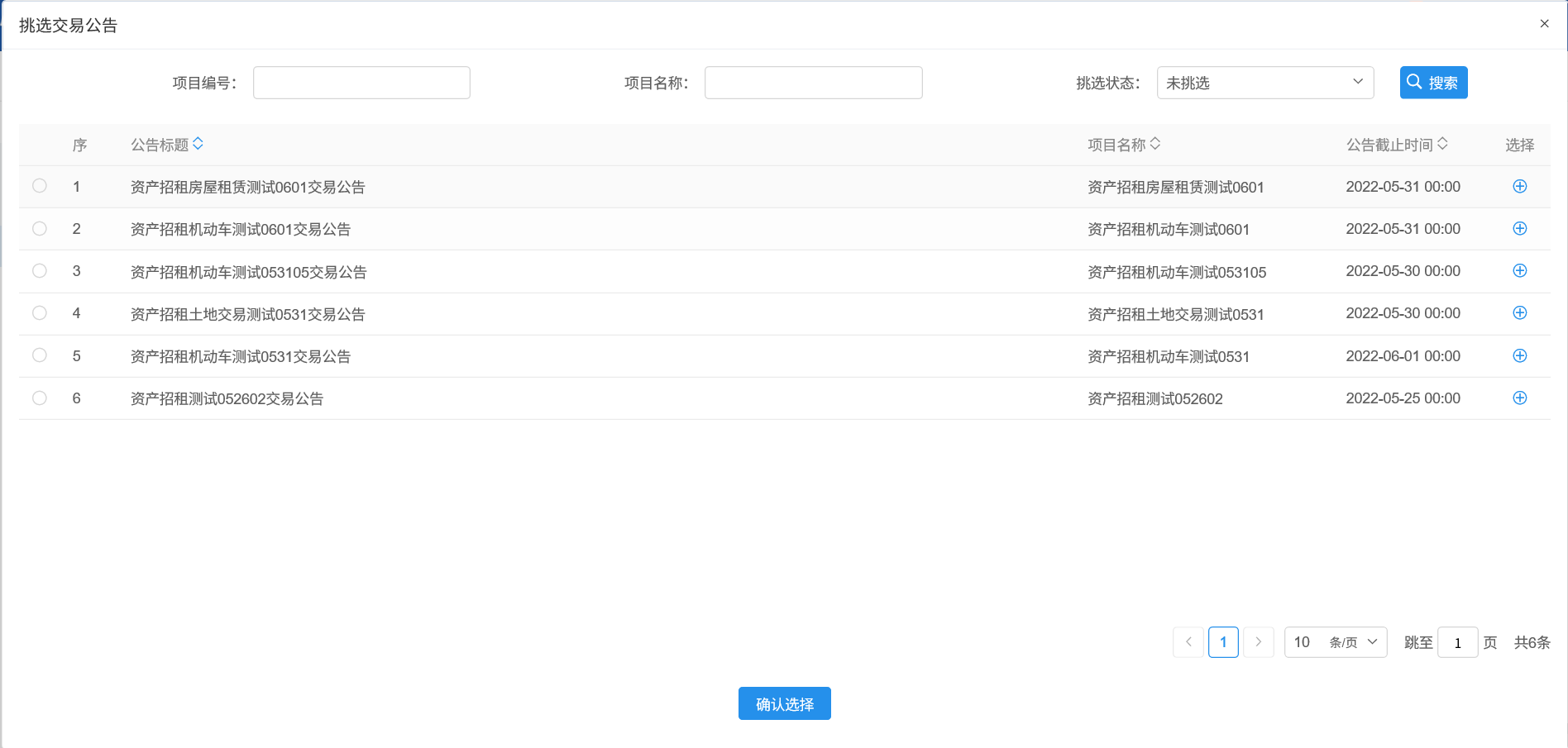 3.完善澄清公告内容后，点击【提交信息】，招租人确认，中心确认后即发布成功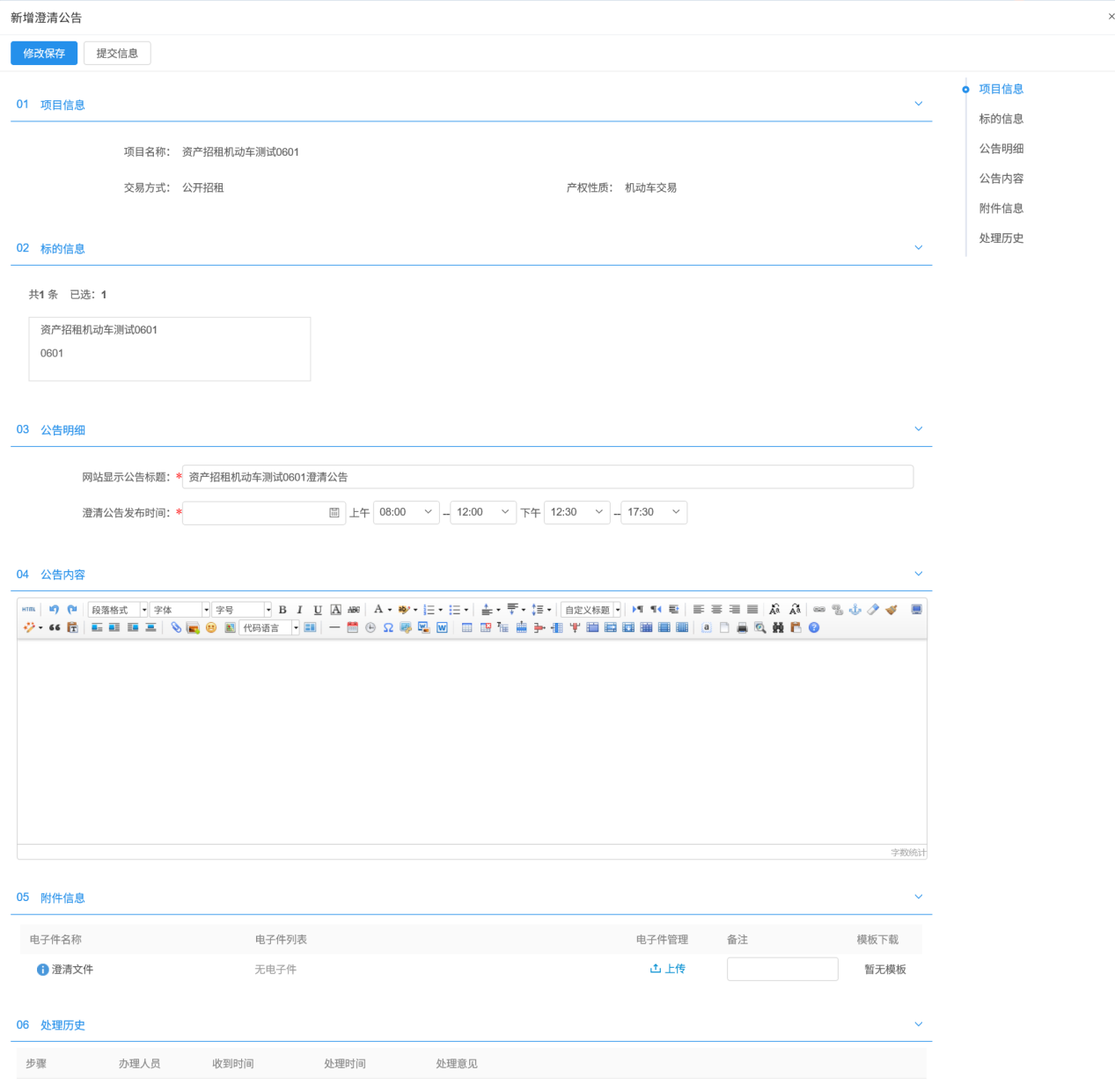 4.2、成交公告前提条件：资产招租项目交易公告已通过流程介绍：【新增成交公告】-【完善公告内容】-【提交招租人确认】-【中心确认发布】1.点击【交易结束】-【成交公告】，点击右上角【新增成交公告】按钮，如下图。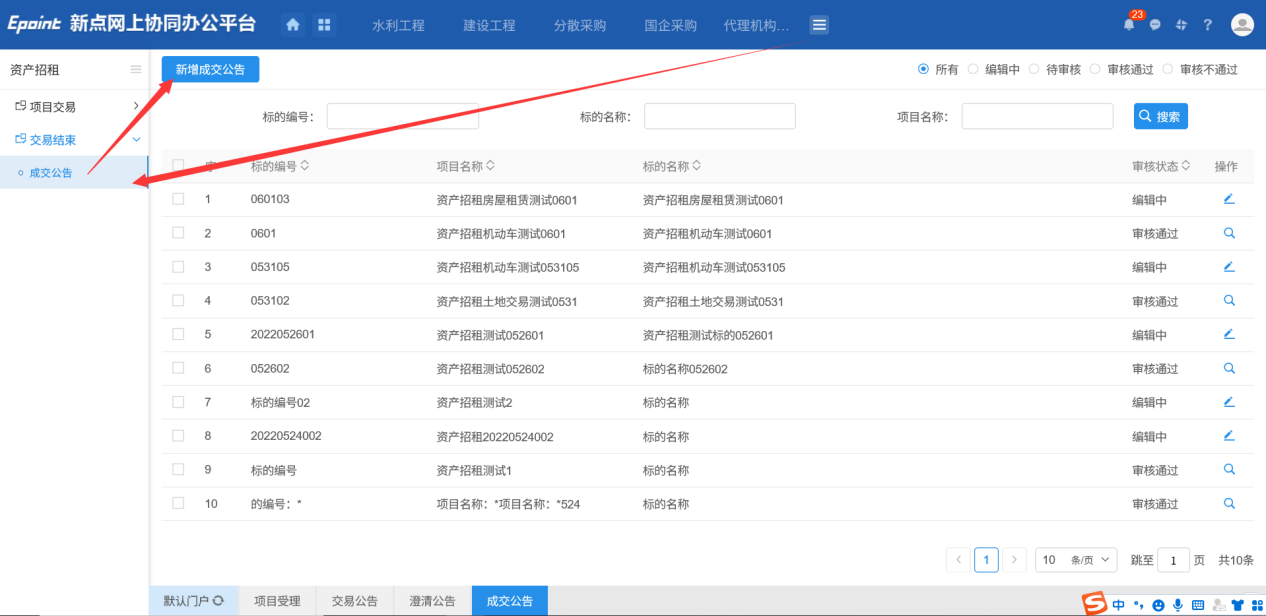 2.在未发布成交公告列表中，选中要发布成交公告的标的，点击【确认选择】按钮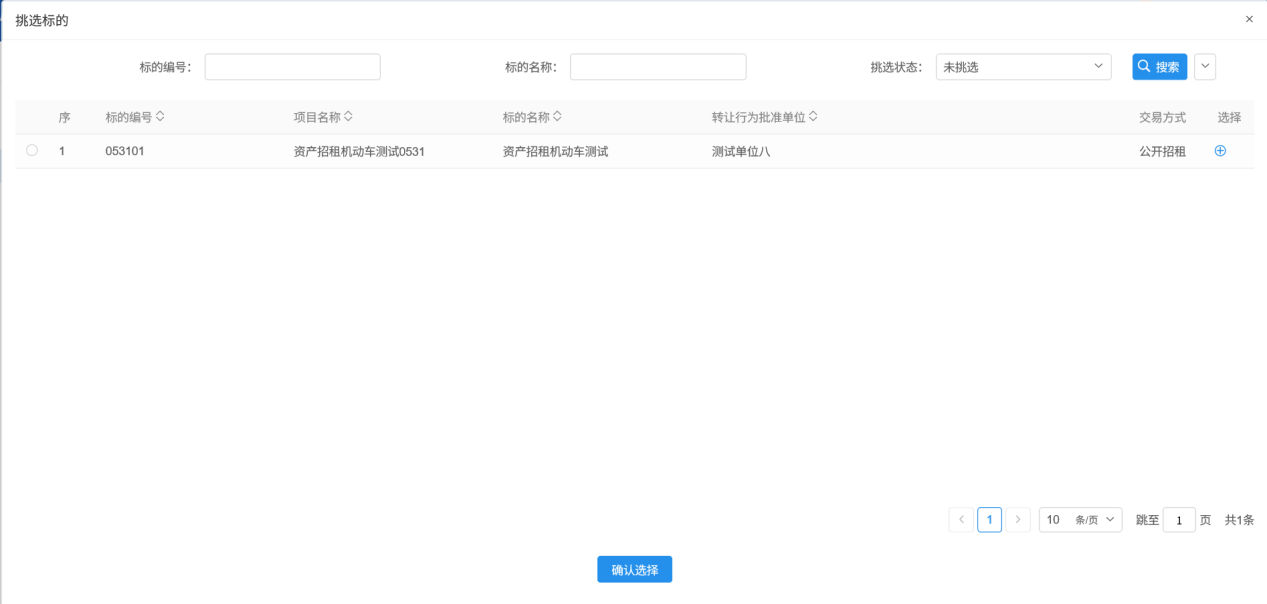 3.完善公告内容后，点击【保存修改】，生成成交公告模板，进行电子签章后提交招租人确认，中心确认后即发布成功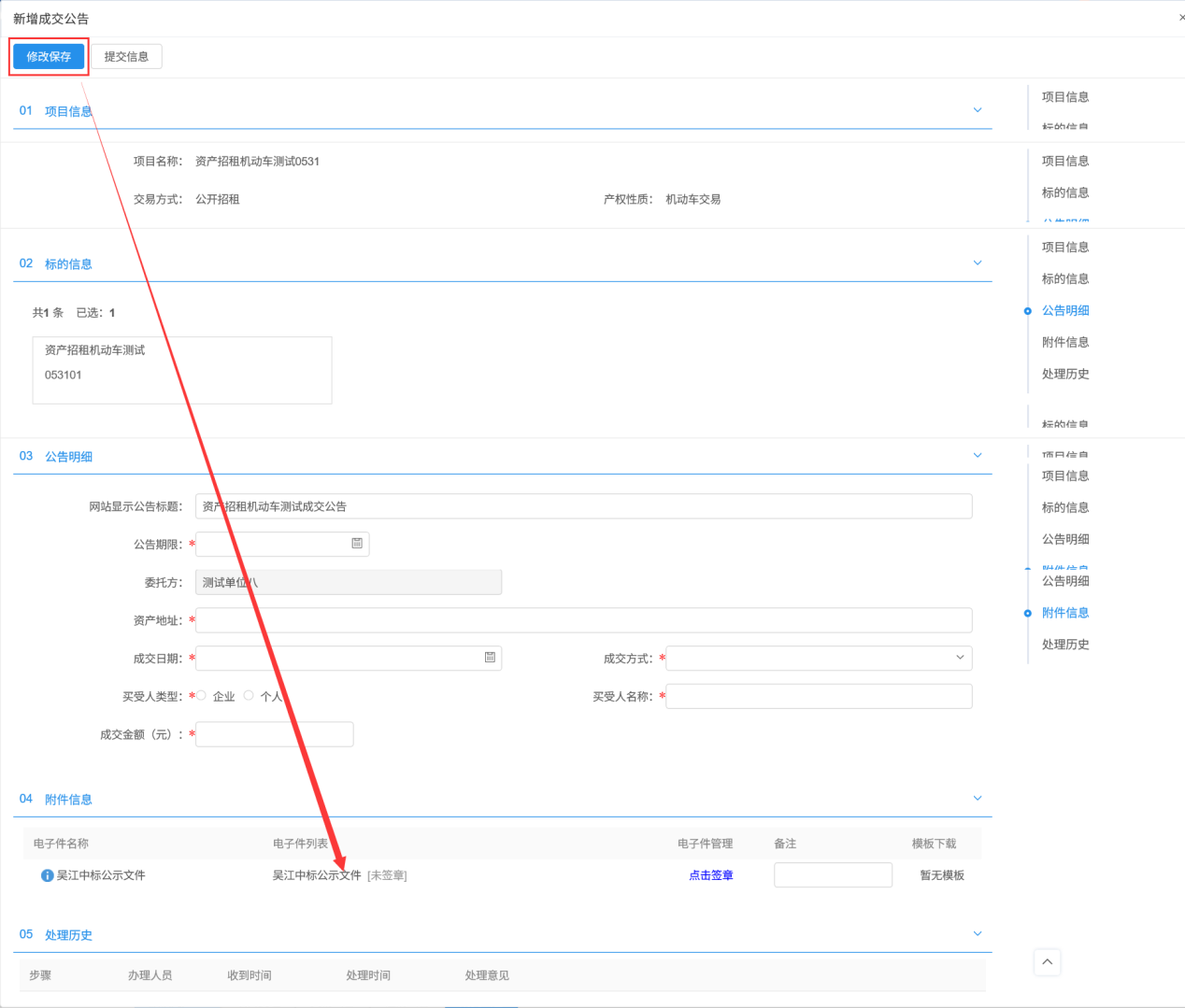 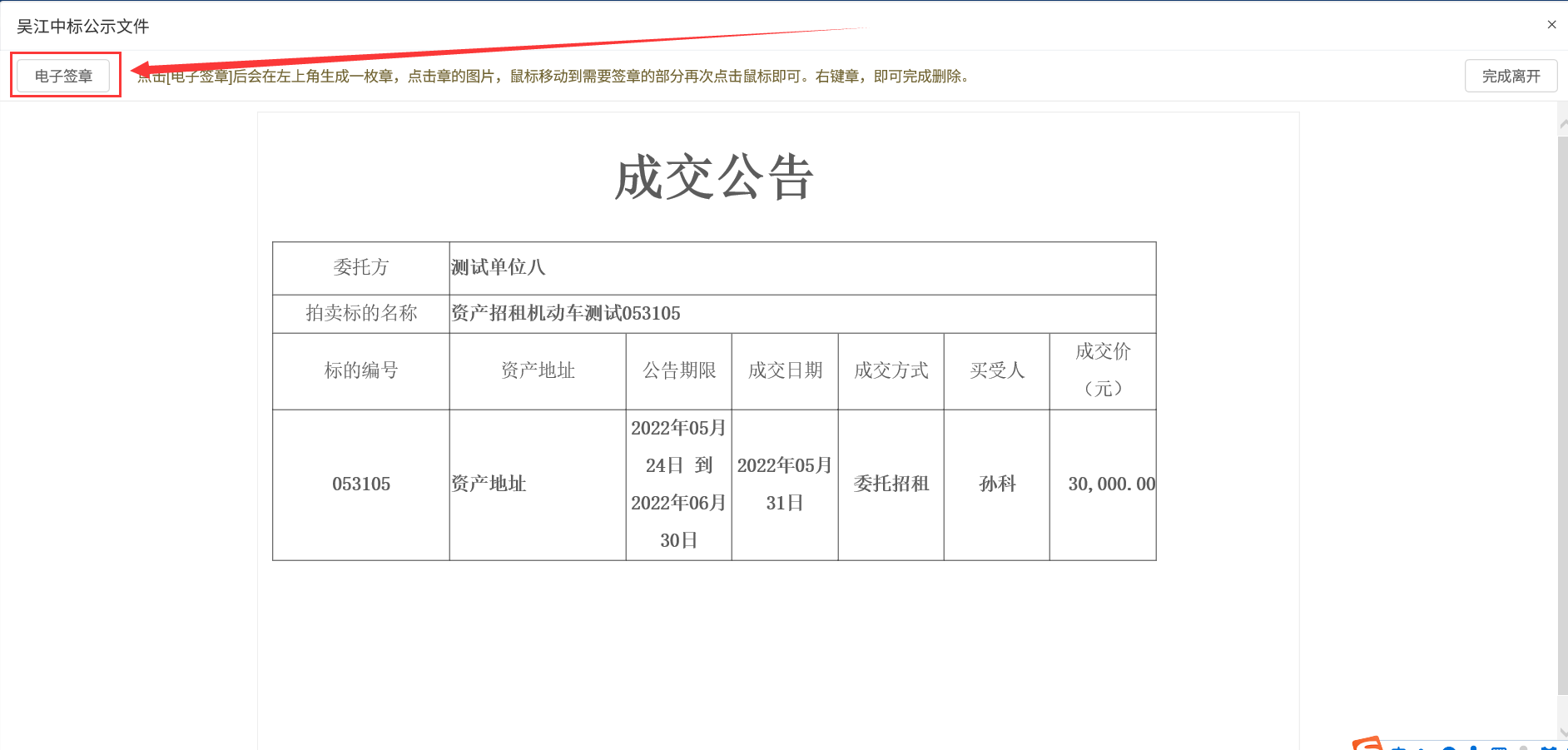 资源交易科电话：0512-63980060